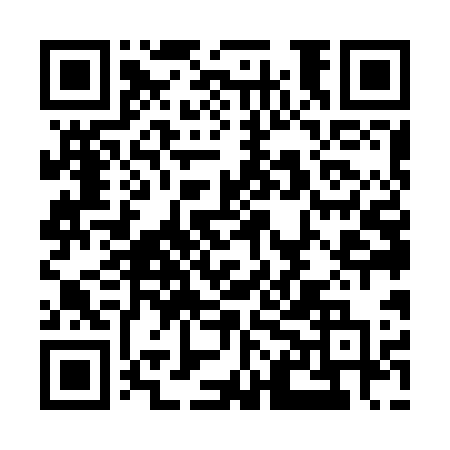 Prayer times for Kirkby in Ashfield, Nottinghamshire, UKMon 1 Jul 2024 - Wed 31 Jul 2024High Latitude Method: Angle Based RulePrayer Calculation Method: Islamic Society of North AmericaAsar Calculation Method: HanafiPrayer times provided by https://www.salahtimes.comDateDayFajrSunriseDhuhrAsrMaghribIsha1Mon2:564:431:096:499:3411:222Tue2:574:441:096:499:3411:223Wed2:574:451:096:499:3311:214Thu2:584:461:106:489:3311:215Fri2:584:471:106:489:3211:216Sat2:594:481:106:489:3211:217Sun2:594:491:106:489:3111:208Mon3:004:501:106:479:3011:209Tue3:014:511:106:479:2911:2010Wed3:014:521:116:479:2911:1911Thu3:024:531:116:469:2811:1912Fri3:024:541:116:469:2711:1913Sat3:034:561:116:459:2611:1814Sun3:044:571:116:459:2511:1815Mon3:044:581:116:449:2411:1716Tue3:054:591:116:449:2211:1717Wed3:065:011:116:439:2111:1618Thu3:075:021:116:429:2011:1619Fri3:075:031:116:429:1911:1520Sat3:085:051:116:419:1711:1421Sun3:095:061:126:409:1611:1422Mon3:095:081:126:409:1511:1323Tue3:105:091:126:399:1311:1224Wed3:115:111:126:389:1211:1225Thu3:125:121:126:379:1011:1126Fri3:125:141:126:369:0911:1027Sat3:135:151:126:359:0711:0928Sun3:145:171:126:349:0611:0829Mon3:155:181:126:339:0411:0830Tue3:165:201:126:329:0211:0731Wed3:165:221:116:319:0011:06